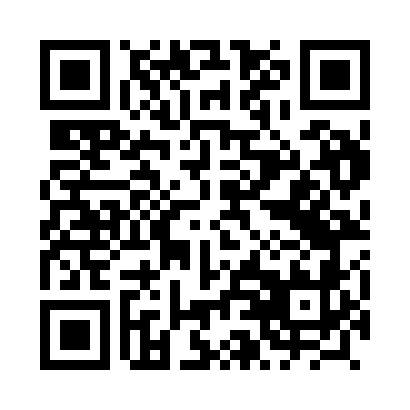 Prayer times for Malszewo, PolandWed 1 May 2024 - Fri 31 May 2024High Latitude Method: Angle Based RulePrayer Calculation Method: Muslim World LeagueAsar Calculation Method: HanafiPrayer times provided by https://www.salahtimes.comDateDayFajrSunriseDhuhrAsrMaghribIsha1Wed2:215:0112:345:448:0810:392Thu2:204:5912:345:458:1010:403Fri2:204:5712:345:468:1210:414Sat2:194:5512:345:478:1310:415Sun2:184:5312:345:488:1510:426Mon2:174:5212:345:498:1710:437Tue2:164:5012:345:508:1910:438Wed2:164:4812:345:518:2010:449Thu2:154:4612:345:528:2210:4510Fri2:144:4412:345:538:2410:4611Sat2:134:4212:345:548:2610:4612Sun2:134:4112:335:558:2710:4713Mon2:124:3912:335:568:2910:4814Tue2:114:3712:335:578:3110:4815Wed2:114:3612:345:588:3210:4916Thu2:104:3412:345:598:3410:5017Fri2:094:3212:346:008:3510:5118Sat2:094:3112:346:018:3710:5119Sun2:084:2912:346:028:3910:5220Mon2:084:2812:346:038:4010:5321Tue2:074:2712:346:048:4210:5322Wed2:074:2512:346:058:4310:5423Thu2:064:2412:346:058:4510:5524Fri2:064:2312:346:068:4610:5525Sat2:054:2112:346:078:4810:5626Sun2:054:2012:346:088:4910:5727Mon2:044:1912:346:098:5010:5728Tue2:044:1812:346:108:5210:5829Wed2:044:1712:356:108:5310:5930Thu2:034:1612:356:118:5410:5931Fri2:034:1512:356:128:5511:00